입 사 지 원 서  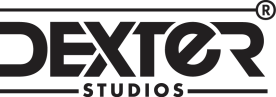 경 력 기 술 서자 기 소 개 서이상과 같이 귀사에 입사지원 하며, 상기의 내용은 사실과 다름이 없습니다.날짜 :   2017년 1월 13일               지원자                      개인정보 활용에 대한 안내상기의 개인정보 수집 및 활용에 대한 내용에 동의합니다. ( 사   진 )( 사   진 )지 원 부 서지 원 부 서지 원 부 서지 원 분 야지 원 분 야( 사   진 )( 사   진 )성    명한   글한   글신입 / 경력신입 / 경력( 사   진 )( 사   진 )성    명한   자한   자주민등록번호주민등록번호( 사   진 )( 사   진 )성    명영   문영   문휴 대 전 화휴 대 전 화( 사   진 )( 사   진 )주     소주     소주     소이   메   일이   메   일학 력입학년도입학년도졸업년도졸업년도학   교   명학   교   명학   교   명학   교   명전    공전    공학      점학      점소   재   지학 력학 력학 력경 력회  사  명회  사  명회  사  명회  사  명직     위직     위직     위근 무 기 간담 당 직 무담 당 직 무담 당 직 무담 당 직 무퇴 직 사 유경 력경 력경 력경 력총 경력년수총 경력년수총 경력년수총 경력년수총 경력년수총 경력년수총 경력년수년               개월년               개월년               개월년               개월년               개월년               개월외국어시험명시험명점수/급점수/급취득일자취득일자취득일자시행기관해 외 경 험해 외 경 험해 외 경 험해 외 경 험해 외 경 험외국어시험명시험명점수/급점수/급취득일자취득일자취득일자시행기관국  가기     간기     간기     간사     유외국어외국어외국어자격사항
및
수상경력자격 (면허)자격 (면허)자격 (면허)자격 (면허)자격 (면허)자격 (면허)자격 (면허)자격 (면허)취득(수상) 일자취득(수상) 일자취득(수상) 일자인증 기관인증 기관자격사항
및
수상경력자격사항
및
수상경력자격사항
및
수상경력P C
활용능력Microsoft OfficeMicrosoft OfficeMicrosoft Office직접입력(            )직접입력(            )직접입력(            )P C
활용능력직접입력(          )직접입력(          )직접입력(          )직접입력(            )직접입력(            )직접입력(            )병역병 역 구 분병 역 구 분병 역 구 분군      별 군      별 군      별 병역복 무 기 간복 무 기 간복 무 기 간-계      급계      급계      급병역전역/면제 사유전역/면제 사유전역/면제 사유보훈대상 여부보훈대상 여부보훈대상 여부교육
이수사항교육 과정명교육 과정명교육 과정명교육기간교육기간교육기간교육기관교육기관장애 여부장애 여부장애 여부교육
이수사항~~~특      기특      기특      기교육
이수사항~~~취      미취      미취      미경력직의 경우만 작성해 주시기 바랍니다경력직의 경우만 작성해 주시기 바랍니다경력직의 경우만 작성해 주시기 바랍니다경력직의 경우만 작성해 주시기 바랍니다경력직의 경우만 작성해 주시기 바랍니다회  사  명직   위근 무 기 간담당 직무퇴 직 사 유~상세 경력 사항을 기술해주세요상세 경력 사항을 기술해주세요상세 경력 사항을 기술해주세요상세 경력 사항을 기술해주세요상세 경력 사항을 기술해주세요회  사  명직      위근 무 기 간퇴 직 사 유담당 직무~상세 경력 사항을 기술해주세요상세 경력 사항을 기술해주세요상세 경력 사항을 기술해주세요상세 경력 사항을 기술해주세요상세 경력 사항을 기술해주세요회  사  명직      위근 무 기 간퇴 직 사 유담당 직무~상세 경력 사항을 기술해주세요상세 경력 사항을 기술해주세요상세 경력 사항을 기술해주세요상세 경력 사항을 기술해주세요상세 경력 사항을 기술해주세요자신에 대해 자유롭게 기술해 주시기 바랍니다.1. 성장과정2. 성격의 장단점3. 지원 동기4. 입사 후 포부개인정보 수집 및 이용에 관한 동의, 개인정보 취급방침㈜덱스터 스튜디오는 개인정보호법 개정에 따라 입사지원자의 개인정보에 대해서 최소항목만을 수집합니다.		 ㈜덱스터스튜디오는 사회적 책임을 다하는 건전한 기업으로 법률을 준수하고 도덕적, 윤리적으로 모범을 보이며	 사회에 기여하는데에 일조하고 있습니다.	㈜덱스터스튜디오는 「개인정보 보호법」등 관련 법령에 따라 입사전형 및 채용 후 인사관리 등의 목적으로 입사지원자의 개인정보를 수집하고 있습니다. 입사를 지원하시는 귀하의 개인정보 수집 및 이용과 관련하여 아래의 안내 내용을 자세히 읽어 보시고, 모든 내용을 숙지하신 후에 개인정보의 수집 및 이용에 관한 동의 여부를 결정해 주시기 바랍니다수집 및 이용하려는 개인정보 항목 및 목적                                     	가. 개인정보 항목			                                                                       [수집 항목] 성명, 주민등록번호, 주소, 학력, 이메일, 연락처, 보훈 및 장애여부나. 수집/이용하려는 목적      - 진행중인 채용 포지션의 서류검토시 적합성 판단을 위한 자료"           - 면접안내 및 채용정보 제공을 위한 도구로 활용"								    - 입사후 4대보험신고, 급여 지급, 복리후생 제공, 각종 업무수행 지원 및 평가 등 인사관리개인정보의 보유 및 이용기간          가. 채용된 입사지원자의 개인정보            - 보유기간 : 이용목적 달성시 까지            - 보유이유 : 재직 중 인사관리 등, 퇴직 후 복리후생, 경력증명서 발급 등          나. 채용되지 아니한 입사지원자의 개인정보- 보유기간 : 채용절차 종료 후 1년            - 보유이유 : 향후 채용 가능 자원의 관리(인재DB 등록 : 성명, 나이, 학력, 이메일, 연락처 등 최소한의 정보만 수집            - 개인정보의 삭제 요청 : 채용되지 아니한 자의 요청이 있는 경우, 요청후 14일 이내 정보 삭제동의를 거부할 권리에 대한 안내    귀하는 본 안내에 따른 개인정보 수집 및 이용에 관한 동의를 거부하실 권리가 있습니다. 다만, 귀하가 위 첫 번째, 가.항의 [필수항목]에 관한 개인정보의 수집 및 이용에 관한 동의를 거부하시는 경우에는 귀하에 대한 입사전형의 진행이 불가능하다는 점을 유념하시기 바랍니다.